ЗаключениеКонтрольно-счётной палаты Дубровского районана отчет об исполнении бюджета Сергеевского сельского поселения Дубровского муниципального района Брянской областиза 1 квартал 2023 годаДубровка 2023г.12.05.2023г.1. Общие положения.Заключение Контрольно-счётной палаты Дубровского района на отчет об исполнении бюджета муниципального образования  за 1 квартал 2023 года, подготовлено в соответствии со статьей 264.2 Бюджетного кодекса Российской Федерации, Положением о Контрольно-счётной палате Дубровского района, Стандартом внешнего муниципального финансового контроля 102 «Проведение оперативного контроля за ходом исполнения  решений о бюджете муниципального образования «Дубровский район» на текущий финансовый год и плановый период», пунктом 1.2.3 Плана работ Контрольно-счётной палаты Дубровского района на 2023 год.  Заключение Контрольно-счетной палаты оформлено по результатам оперативного анализа и контроля за организацией исполнения бюджета в 2023 году, отчетности об исполнении бюджета за 1 квартал 2023 года.       Показатели бюджета на 2023 год первоначально утверждены решением Сергеевского сельского Совета народных депутатов от «16» декабря 2022 года № 123 «О бюджете Сергеевского сельского поселения Дубровского муниципального района Брянской области на 2023 год и на плановый период 2024 и 2025 годов», по доходам в объеме 1528,9 тыс. рублей, по расходам – 1528,9 тыс. рублей, сбалансированным. В течение отчетного периода в решение 1 раз вносились изменения (№ 125 от «22» марта 2023г.)  объем  дефицита изменялся  1 раз. С учетом изменений бюджет на 2023 год утвержден по доходам в объеме 1528,9  тыс. рублей, по расходам в объеме 1851,2 тыс. рублей, дефицит бюджета  утвержден в сумме 322,3 тыс. рублей.Анализ исполнения доходной части бюджета.                 Доходная часть бюджета за 1 квартал 2023 года исполнена в сумме 124,6 тыс. рублей, или  8,1 % к утвержденным годовым назначениям. По сравнению  с соответствующим периодом 2022 года, доходы  снизились на 129,0 тыс. рублей или на 50,9 процента. В структуре доходов бюджета удельный вес собственных доходов составил 41,2 %, что выше  соответствующего периода 2022 года на 14,7 процентного пункта. Налоговые и неналоговые доходы бюджета в сравнении с отчетным периодом прошлого года снизились на 23,8% или на 16,0 тыс. рублей, объем безвозмездных поступлений  уменьшился  на 60,7 %, или на 113,0 тыс. рублей. На долю безвозмездных поступлений приходится  58,8 процента. Сведения о поступлении доходов за 1 квартал  2023 года приведены в таблице                                 (тыс. руб.)Налоговые доходыНа долю налоговых доходов в структуре собственных доходов бюджета приходится 100 процентов. В абсолютном выражении поступления в бюджет составили 51,3 тыс. рублей или 6,5 % годовых плановых назначений. По сравнению с соответствующим периодом 2022 года, налоговые доходы снизились на 23,8% или на 16,0 тыс. рублей. Основным налогом, которым сформирована доходная часть бюджета за 1 квартал 2023 года, является земельный налог, на его долю приходится 81,1% поступивших налоговых доходов. По сравнению с соответствующим периодом 2022 года, доходы снизились на 25,1 тыс. рублей, или на 37,6 процентов.Налог на доходы физических лиц поступил в бюджет в сумме 0,6 тыс. рублей, годовые плановые назначения исполнены на 15,0 %, доля налога в собственных доходах составляет 1,2 процента. По сравнению с соответствующим периодом 2022 года, доходы остались на прежнем уровне. Налог на имущество физических лиц поступил в бюджет в сумме 9,1 тыс. рублей, или 16,3% годовых плановых назначений. Доля налога в собственных доходах составляет 17,7 процента. По сравнению с соответствующим периодом 2022 года, доходы увеличились на 9,1 тыс. рублей.Поступление Единого сельскохозяйственного налога в 2023 году не запланировано.  Неналоговые доходыНа долю неналоговых доходов в структуре собственных доходов бюджета приходится 0,0 процентов.  В абсолютном выражении поступления в бюджет доходов от продажи земельных участков, находящихся в собственности сельских поселений (за исключением земельных участков муниципальных бюджетных и автономных учреждений) за 1 квартал 2023 года составил 0,0 тыс. рублей, при запланированном объеме в 393,0 тыс. рублей Доходы от арендной платы за земельные участки составили 0,0 тыс. рублей.Доходы от сдачи в аренду имущества муниципальной собственности составили 0,0 тыс. рублей.Прочие неналоговые доходы  - составили 0,0 тыс. рублей.Безвозмездные поступления За 1 квартал 2023 года  кассовое исполнение безвозмездных поступлений составило 73,3 тыс. рублей, или 10,0% утвержденных годовых назначений. По сравнению с аналогичным периодом 2022 года, общий объем безвозмездных поступлений снизился   на 60,7 процента, или на 113,0 тыс. рублей.Объем полученных дотаций составляет 44,6 тыс. рублей, или 7,6% от годового плана.Дотации на поддержку мер по обеспечению сбалансированности бюджетов за отчетный период исполнены в сумме 0,0 тыс. рублей.Субвенции за отчетный период исполнены в сумме 28,7 тыс. рублей, что составило 25,0% от  годового плана. Субсидии исполнены в сумме 0,0 тыс. рублей.Кассовое исполнение  межбюджетных трансфертов  сложилось в сумме  0,0  тыс. рублей, при запланированном объеме в 30,0 тыс. рублей.Анализ исполнения расходной части бюджета.Расходная часть бюджета за  1 квартал 2023 года исполнена в сумме 272,4 тыс. рублей, или  14,7% к утвержденным годовым назначениям..  По сравнению  с аналогичным уровнем 2022 года, расходы увеличились на 24,9 тыс. рублей или на 10,1 процента. 2.1 Анализ исполнения расходов по разделам и подразделам бюджетной классификации расходов бюджетовИсполнение расходов бюджета за 1 квартал 2023 года осуществлялось по 3 разделам бюджетной классификации. Наибольший удельный вес в общем объеме расходов составили расходы по разделу: 01 «Общегосударственные вопросы», с удельным весом в общем объеме расходов 252,2 тыс. рублей или 92,6 процентов.Сведения о расходах за  1 квартал  2023 года представлены в  таблице                                                                                                                                                                                                                                                                                                                          (тыс. руб.)Анализ исполнения расходов бюджета по разделам классификации расходов в отчетном периоде показал следующее.По разделу 01 «Общегосударственные вопросы: расходы за 1 квартал 2023 года  исполнены в сумме 252,2 тыс. рублей, или 20,0% к утвержденной бюджетной росписи. Доля расходов по разделу в общей структуре расходов бюджета составила 92,6 процентов. К уровню расходов аналогичного периода 2022 года, расходы увеличились  на 36,6 тыс. рублей, или на 17,0 процента.По разделу 02 «Национальная оборона»: расходы бюджета за  1 квартал 2023  года сложились в сумме 19,9 тыс. рублей, или 17,3% к объему расходов, предусмотренных уточненной бюджетной росписью на год. Доля расходов по разделу в общей структуре расходов бюджета составила 7,3 %. К уровню расходов аналогичного периода 2022 года, расходы увеличились  на 2,4 тыс. рублей, или на 13,7 процента. Структура раздела представлена одним подразделом - 02 03 «Мобилизационная и вневойсковая подготовка».По разделу 03 «Национальная безопасность и правоохранительная деятельность»:  расходы бюджета за  1 квартал 2023  года сложились в сумме 0,0 тыс. рублей, или 0,0% к объему расходов в 1,5 тыс. рублей, предусмотренных уточненной бюджетной росписью.По разделу 05 Жилищно-коммунальное хозяйство» расходы бюджета за 1 квартал 2023 года составили 0,3 тыс. рублей, или 0,1% к объему расходов, предусмотренных уточненной бюджетной росписью на 2023 год. Доля расходов по разделу в общей структуре расходов бюджета составила 0,1 %. К уровню расходов аналогичного периода 2022 года, расходы снизились  на 14,1 тыс. рублей, или на 97,9 процента.По подразделу 05 01 «Жилищное хозяйство» кассовое исполнение расходов составило 0,0 тыс. рублей, или 0,0% раздела.По подразделу 05 02 «Коммунальное хозяйство» кассовое исполнение расходов составило 0,0 тыс. рублей, или 0,0% разделаПо разделу 05 03 «Благоустройство» расходы составили 0,3 тыс. рублей, или 0,1% раздела.По разделу 07 «Образование» кассовое исполнение расходов составило 0,0 тыс. рублей, при запланированном объеме расходов в 2,0 тыс. рублей.По разделу 08 «Культура, кинематография» кассовое исполнение расходов составило 0,0 тыс. рублей, при запланированном объеме расходов в 15,0 тыс. рублей. Структура раздела представлена одним подразделом – 08 01 «Культура».По разделу 11 «Физическая культура и спорт» кассовое исполнение расходов составило 0,0 тыс. рублей, при запланированном объеме расходов в 2,0 тыс. рублей. Реализация муниципальной программыМуниципальная программа «Реализация отдельных полномочий Сергеевского сельского поселения Дубровского муниципального района Брянской области» на 2023 год и на плановый период 2024 и 2025 годов утверждена постановлением Сергеевской сельской администрации «19» декабря 2022 года № 39 с  объемом финансирования на 2023 год в сумме  1525,9 тыс. рублей, в том числе 1411,0 тыс. рублей - средства местного бюджета, 114,9 тыс. рублей - средства областного бюджета. В течение отчетного периода в постановление 1  раз вносились изменения («22» марта 2023 года № 5). С учетом изменений общий объем на 2023 год утвержден в сумме 1848,2 тыс. рублей, в том числе 1733,3 тыс. рублей- средства местного бюджета, 114,9 тыс. рублей- средства областного бюджета.За 1 квартал 2023 года расходы бюджета по муниципальной программе исполнены в сумме 272,4 тыс. рублей, что составляет 14,7 % утвержденных плановых  назначений.Информация об исполнении расходов по муниципальной программе                                         представлена в таблице.                        (тыс. рублей)Исполнение непрограммной части расходов бюджета К непрограммной части расходов бюджета Сергеевского сельского поселения относятся «Резервный фонд местной администрации».В соответствии со ст.81 Бюджетного кодекса Российской Федерации, Постановлением Сергеевской сельской администрации № 22 от 26.06.2019 года «Об утверждении порядка использования бюджетных ассигнований резервного фонда Сергеевской сельской администрации» в составе бюджета Сергеевского сельского поселения предусмотрены ассигнования для формирования резервного фонда. Резервный фонд Сергеевского сельского поселения запланирован на 2023 год в объеме 3,0 тыс. рублей. Средства резервного фонда предназначены для финансирования непредвиденных расходов.Расходы бюджета Сергеевского сельского поселения не включенных в муниципальную программу, представлены в таблице   (тыс. рублей)В отчетном периоде расходование ассигнований резервного фонда не осуществлялись.Дефицит (профицит) бюджета и источники внутреннегофинансирования дефицита бюджетаПервоначально бюджет на 2023 год по доходам и расходам утвержден сбалансированным. В отчетном периоде внесены изменения, дефицит бюджета утвержден в сумме 322,3 тыс. рублей. В состав источников внутреннего финансирования дефицита бюджета включены остатки средств на счетах по учету средств бюджета.ВыводыПредставленная к внешней проверке отчетность об исполнении бюджета, по составу соответствует требованиям, установленным Инструкцией о порядке составления и представления годовой, квартальной и месячной отчетности об исполнении бюджетов бюджетной системы Российской Федерации, утвержденной приказом Минфина России от 28.12.2010 № 191н. Предложения         Направить заключение Контрольно-счетной палаты  Дубровского района  на отчет об исполнении бюджета Сергеевского сельского поселения Дубровского муниципального района Брянской области за 1 квартал 2023 года Главе Сергеевского сельского  поселения.Председатель 				                          	 Контрольно-счётной палатыДубровского района                                                                  О.В. РомакинаПоказательИсполнено1 квартал 2022г.Уточнено2023г.Исполнено1 квартал 2023г.% исполнения%исполнения2023/2022123456Доходы бюджета всего, в т.ч253,61528,9124,68,149,1Налоговые и неналоговые доходы, в т.ч.67,3794,051,36,576,2Налоговые доходы, в т.ч.67,3401,051,312,876,2Налог на доходы физических лиц0,64,00,615,0100Единый сельскохозяйственный налог00000Налог на имущество физических лиц0569,116,30Земельный налог66,7341,041,612,262,4Неналоговые доходы, в т.ч.0,0393,0000Доходы от сдачи в аренду имущества0,00,00,000Доходы, получаемые в виде арендной плата за земельные участки0,00,00,000Доходы от продажи земельных участков, находящихся в собственности  сельских,  (городских) поселений0,0393,0000Доходы от реализации имущества, находящегося в оперативном управлении учреждений0,00,00,000Прочие неналоговые поступления0,00,00,000Безвозмездные поступления, в т.ч.186,3734,973,310,039,3Дотации162,5590,044,67,627,4Субсидии0,00,00,000Субвенции23,8114,928,725,0120,6Межбюджетные трансферты030,0000Наименование разделовклассификациирасходовРЗИсполнено1 квартал 2022г.Уточнено2023г.Исполнено1 квартал 2023г.% исполнения%исполнения2023/20221234567Общегосударственные вопросы01215,61263,0252,220,0117,0Национальная оборона0217,5114,919,917,3113,7Национальная безопасность и правоохранительная деятельность030,01,50,000Национальнаяэкономика040,00,00,000Жилищно-коммунальноехозяйство0514,4452,80,30,12,1Образование070,02,00,000Культура, кинематография0815,015,00,000Социальная политика100,00,00,000Физическая культура и спорт110,02,00,000Всего:247,51851,2272,414,7110,1Наименование мероприятийУтверждено 2023Уточнено 2023Исполнено 1 квартал 2023 % исп.Муниципальная программа Реализация отдельных полномочий Сергеевского сельского поселения Дубровского муниципального района Брянской области на 2023 - 2025 годов1525,91848,2272,414,7средства областного бюджета114,9114,919,917,3Обеспечение мобилизационной подготовки114,9114,919,917,3средства местного бюджета1411,01733,3252,514,6Наименование мероприятийУтверждено на 2023 годУточнено на 2023 годИсполнено за 1 кв. 2023 год% исп. к уточ. плануНепрограммная деятельность3,03,00,00,0Резервный фонд Сергеевской сельской администрации3,03,00,00,0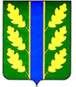 